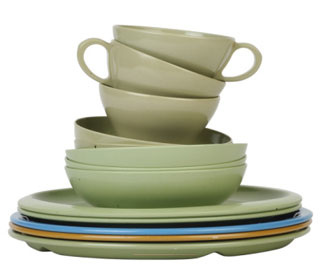 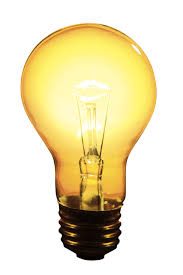 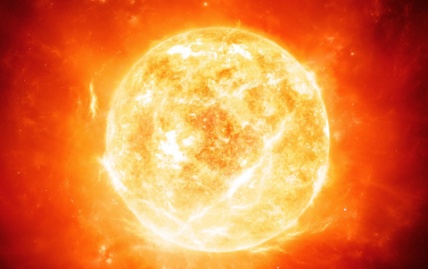 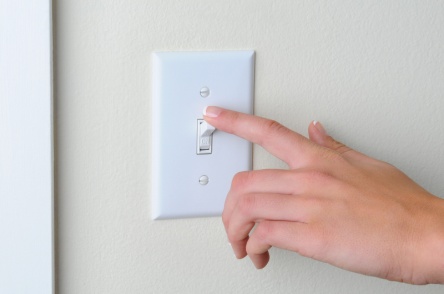 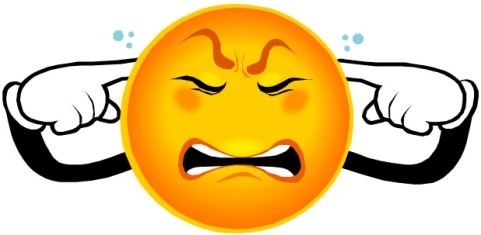 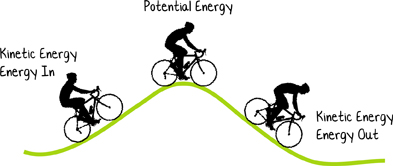 ACADEMIC TERMTERM USED IN SENTENCESOUR DEFINITION OF THE TERMSTANDARD DEFINTION OF THE TERM (How close were we?!)bulb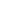 When I turn on the switch, the bulb lights up.A bulb is an object that projects light when it is charged with electricity.kineticA bird flying shows kinetic energy.noise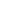 The band made a lot of noise outside my bedroom.non-livingPlates are non-living things.switchTo turn on the light, I need to find the switch.thermalThe sun is one type of thermal energy.